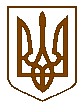 УКРАЇНАБілокриницька   сільська   радаРівненського   району    Рівненської    областіВ И К О Н А В Ч И Й       К О М І Т Е ТРІШЕННЯвід  15  лютого  2018  року                                                                                 № 32                                                                    Про дозвіл на газифікаціюжитлового будинку	Розглянувши заяву співвласників житлового будинку гр. Вишнівського Олександра Михайловича  та  гр. Штемпеля В’ячеслава Петровича про дозвіл на газифікацію житлового будинку в с. Біла Криниця, керуючись ст. 30 Закону України «Про місце самоврядування в Україні», виконавчий комітет Білокриницької сільської радиВ И Р І Ш И В :Дати дозвіл на газифікацію житлового будинку співвласникам житлового будинку гр. Вишнівському О.М. та гр. Штемпелю В.П.  в   с. Біла Криниця  по вул. Чорновола, 64.Зобов’язати співвласників житлового будинку гр. Вишнівського О.М. та гр. Штемпеля В.П  виготовити відповідну проектну документацію та погодити її згідно чинного законодавства.Після будівництва газопроводів передати їх безкоштовно на баланс ПАТ «Рівнегаз Збут».Сільський голова 		                                                                  Т. Гончарук